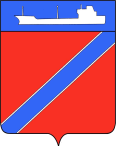 П О С Т А Н О В Л Е Н И ЕАДМИНИСТРАЦИИ ТУАПСИНСКОГО ГОРОДСКОГО ПОСЕЛЕНИЯТУАПСИНСКОГО РАЙОНАот 18.01.2021                                                                              № 7г. ТуапсеОб утверждении Положения о выдаче разрешения на выполнение авиационных работ, парашютных прыжков, демонстрационных полетов воздушных судов, полетов беспилотных воздушных судов, подъемов привязных аэростатов над населенным пунктом город Туапсе Туапсинского городского  поселения Туапсинского района, посадки (взлета) на расположенные в границах населенного пункта город Туапсе Туапсинского городского  поселения Туапсинского района площадки, сведения о которых не опубликованы в документах аэронавигационной информацииВ соответствии с пунктом 49 Федеральных правил использования воздушного пространства Российской Федерации, утвержденных постановлением Правительства Российской Федерации от 11 марта 2010 года № 138, пунктом 40.5 Федеральных авиационных правил «Организация планирования использования воздушного пространства Российской Федерации», утвержденных приказом Минтранса России от 16 января 2012 года № 6, Уставом Туапсинского городского поселения Туапсинского района, экспертным заключением управления правового обеспечения, реестра и регистра департамента внутренней политики администрации Краснодарского края от 8 декабря 2020 года № 34.03-04-862/20  п о с т а н о в л я ю:1. Утвердить:1.1. Положение о выдаче разрешения на выполнение авиационных работ, парашютных прыжков, демонстрационных полетов воздушных судов, полетов беспилотных воздушных судов, подъемов привязных аэростатов над населенным пунктом город Туапсе Туапсинского городского  поселения Туапсинского района, а также на выполнение посадки (взлета) на расположенные в границах населенного пункта город Туапсе Туапсинского городского  поселения Туапсинского района   площадки, сведения о которых не опубликованы в документах аэронавигационной информации, согласно приложению № 1;1.2. форму заявления о выдаче разрешения на выполнение авиационных работ, парашютных прыжков, демонстрационных полетов воздушных судов, полетов беспилотных воздушных судов, подъемов привязных аэростатов над населенным пунктом город Туапсе Туапсинского городского  поселения Туапсинского района, посадки (взлета) на расположенные в границах населенного пункта город Туапсе Туапсинского городского  поселения Туапсинского района площадки, сведения о которых не опубликованы в документах аэронавигационной информации, согласно приложению № 2;1.3. форму разрешения на выполнение авиационных работ, парашютных прыжков, демонстрационных полетов воздушных судов, полетов беспилотных воздушных судов, подъемов привязных аэростатов над населенным пунктом город Туапсе Туапсинского городского  поселения Туапсинского района, а также на выполнение посадки (взлета) на расположенные в границах населенного пункта город Туапсе Туапсинского городского  поселения Туапсинского района площадки, сведения о которых не опубликованы в документах аэронавигационной информации, согласно приложению № 3;1.4. форму уведомления  об отказе в выдаче разрешения на выполнение авиационных работ, парашютных прыжков, демонстрационных полетов воздушных судов, полетов беспилотных воздушных судов, подъемов привязных аэростатов над населенным пунктом город Туапсе Туапсинского городского  поселения Туапсинского района, а также на выполнение посадки (взлета) на расположенные в границах населенного пункта город Туапсе Туапсинского городского  поселения Туапсинского района площадки, сведения о которых не опубликованы в документах аэронавигационной информации, согласно приложению № 4.2. Признать утратившим силу постановление администрации Туапсинского городского поселения Туапсинского района от 28 октября 2020 года № 1002 «Об утверждении Положения о выдаче разрешения на выполнение авиационных работ, парашютных прыжков, демонстрационных полетов воздушных судов, полетов беспилотных воздушных судов (за исключением полетов беспилотных воздушных судов с максимальной взлетной массой менее 0,25 кг), подъемов привязных аэростатов над территорией Туапсинского городского поселения Туапсинского района, посадки (взлета) на расположенные в границах Туапсинского городского поселения Туапсинского района площадки, сведения о которых не опубликованы в документах аэронавигационной информации».3. Управлению экономики, транспорта и торговли администрации Туапсинского городского поселения (Николенко) разместить настоящее постановление на официальном сайте администрации Туапсинского городского поселения в информационно-телекоммуникационной сети «Интернет».4. Общему отделу администрации Туапсинского городского поселения (Кот) обнародовать настоящее постановление в установленном порядке.5. Контроль за выполнением настоящего постановления возложить на заместителя главы администрации Туапсинского городского поселения Туапсинского района А.А. Кенцина.6. Постановление вступает в силу со дня его обнародования.Глава Туапсинского городского поселения Туапсинского района	   	                                       С.В. БондаренкоПОЛОЖЕНИЕо выдаче разрешения на выполнение авиационных работ, парашютных прыжков, демонстрационных полетов воздушных судов, полетов беспилотных воздушных судов, подъемов привязных аэростатов над населенным пунктом город Туапсе Туапсинского городского  поселения Туапсинского района, посадки (взлета) на расположенные в границах населенного пункта город Туапсе Туапсинского городского  поселения Туапсинского района площадки, сведения о которых не опубликованы в документах аэронавигационной информацииРаздел 1. Общие положения1.1. Настоящее Положение определяет порядок выдачи разрешения на выполнение авиационных работ, парашютных прыжков, демонстрационных полетов воздушных судов, полетов беспилотных воздушных судов, подъемов привязных аэростатов над населенным пунктом город Туапсе Туапсинского городского  поселения Туапсинского района, а также на выполнение посадки (взлета) на расположенные в границах населенного пункта город Туапсе Туапсинского городского  поселения Туапсинского района площадки, сведения о которых не опубликованы в документах аэронавигационной информации (далее - Разрешение), уведомления от отказе в выдаче разрешения на выполнение авиационных работ, парашютных прыжков, демонстрационных полетов воздушных судов, полетов беспилотных воздушных судов, подъемов привязных аэростатов над населенным пунктом город Туапсе Туапсинского городского  поселения Туапсинского района, а также на выполнение посадки (взлета) на расположенные в границах населенного пункта город Туапсе Туапсинского городского  поселения Туапсинского района площадки, сведения о которых не опубликованы в документах аэронавигационной информации (далее - уведомление от отказе в выдаче Разрешения). Действие данного Положения не распространяется на правоотношения, связанные с использованием воздушного пространства над населенным пунктом город Туапсе Туапсинского городского поселения Туапсинского района: - в запретных зонах, а также в зонах ограничения полетов, деятельность в которых осуществляется на постоянной основе.- на полеты беспилотных воздушных судов (далее – БВС) с максимальной взлетной массой менее 0,25 кг.Раздел 2. Порядок выдачи разрешения2.1. Для получения Разрешения юридические, физические лица, в том числе индивидуальные предприниматели или их уполномоченные представители (далее — заявитель) в срок не позднее, чем за 15 рабочих дней до дня планируемого выполнения авиационных работ, парашютных прыжков, демонстрационных полетов воздушных судов, полетов беспилотных воздушных судов, подъемов привязных аэростатов над населенным пунктом город Туапсе Туапсинского городского поселения Туапсинского района, посадки (взлета) на расположенные в границах населенного пункта город Туапсе Туапсинского городского поселения Туапсинского района площадки, сведения о которых не опубликованы в документах аэронавигационной информации, направляют в администрацию Туапсинского городского  поселения Туапсинского района заявление о выдаче разрешения по форме, утвержденной Приложением № 2 к настоящему постановлению.Прием заявлений, выдача разрешения или уведомления  об отказе в выдаче разрешения осуществляется администрацией Туапсинского городского поселения Туапсинского района по адресу: 352800, Краснодарский край, Туапсинский район, город Туапсе, ул. Победы,17.2.2. К заявлению прилагаются следующие документы (оригиналы для ознакомления): 1) копия документа, удостоверяющего личность заявителя, заявителей (если заявителем является физическое лицо, в том числе индивидуальный предприниматель); либо его, их представителя; выписка из Единого государственного реестра юридических лиц (для юридического лица), выписка из Единого государственного реестра индивидуальных предпринимателей (для индивидуального предпринимателя);2) копия документа, подтверждающего полномочия лица на осуществление действий от имени заявителя (в случае обращения представителя заявителя);3) копия правоустанавливающего (правоудостоверяющего) документа на воздушное судно (сведения, выписка из Единого государственного реестра прав на воздушные суда и сделок с ними - в отношении воздушных судов, указанных в подпункте 4 пункта 2.2 раздела 2 Положения, и др.); 4) сведения из Федерального агентства воздушного транспорта (Росавиации) о государственной регистрации гражданского воздушного судна, беспилотного гражданского воздушного судна с максимальной взлетной массой свыше 30 килограммов (свидетельство о государственной регистрации и др.);5) сведения из Федерального агентства воздушного транспорта (Росавиации) о постановке на учет беспилотного гражданского воздушного судна с максимальной взлетной массой от 0,25 килограмма до 30 килограммов, о внесении изменений в учетную запись беспилотного воздушного судна (уведомление, выписка и др.);6) копия договора обязательного страхования ответственности владельца воздушного судна перед третьими лицами в соответствии с Воздушным кодексом Российской Федерации или полис (сертификат) к данному договору;7) документы, подтверждающие получение согласия на обработку персональных данных. 2.2.1. Предоставление документов, указанных в подпунктах 3-4 пункта 2.2 раздела 2 настоящего Положения, не требуется, если заявитель является обладателем сертификата эксплуатанта, выданного в соответствии с требованиями Приказа Минтранса России от 13 августа 2015 г. № 246 "Об утверждении Федеральных авиационных правил "Требования к юридическим лицам, индивидуальным предпринимателям, осуществляющим коммерческие воздушные перевозки. Форма и порядок выдачи документа, подтверждающего соответствие юридических лиц, индивидуальных предпринимателей, осуществляющих коммерческие воздушные перевозки, требованиям федеральных авиационных правил". Заявитель предоставляет копию сертификата (свидетельства) эксплуатанта.2.2.2. Предоставление документов, указанных в подпунктах 3-4 пункта 2.2 раздела 2 настоящего Положения, не требуется, если заявитель относится к государственной авиации. Заявитель предоставляет документ, подтверждающий годность заявленного государственного воздушного судна к эксплуатации (выписка из формуляра воздушного судна с записью о годности к эксплуатации).2.2.3. Предоставление документов, указанных в подпунктах 4, 5 пункта 2.2 раздела 2 настоящего Положения, не требуется при выполнении работ на сверхлегком пилотируемом гражданском воздушном судне с массой конструкции 115 килограммов и менее. Заявитель предоставляет копию документа, подтверждающего технические характеристики воздушного судна (паспорт, формуляр или руководство пользователя воздушного судна с указанием его максимальной взлетной массы (массы конструкции).2.3. Заявление регистрируется в администрации Туапсинского городского поселения Туапсинского района в день его поступления.2.4. Заявление рассматривается в администрации Туапсинского городского поселения Туапсинского района в течение 10 рабочих дней со дня регистрации.2.5. Уведомление об отказе в выдаче разрешения принимается по следующим основаниям:1) заявителем не представлены документы, указанные в пункте 2.2, подпунктах 2.2.1, 2.2.2, 2.2.3 пункта 2.2 раздела 2 настоящего Положения;2) заявление о выдаче разрешения оформлено с нарушением требований настоящего Положения либо направлено в администрацию Туапсинского городского поселения Туапсинского района с нарушением сроков, указанных в пункте 2.1 раздела 2 настоящего Положения.2.6. При отсутствии оснований, предусмотренных пунктом 2.5 раздела 2 настоящего Положения, принимается решение о выдаче разрешения.2.7. Решение о выдаче Разрешения или уведомление об отказе в выдаче Разрешения принимается главой Туапсинского городского поселения Туапсинского района, либо лицом, исполняющим его обязанности, по основаниям, установленным в пунктах 2.5 и 2.6 раздела 2 настоящего Положения.2.8. Разрешение или уведомление об отказе в выдаче Разрешения подписывается заместителем главы администрации Туапсинского городского поселения Туапсинского района либо лицом, исполняющим его обязанности.2.9. Указанные Разрешение или уведомление  об отказе в выдаче Разрешения выдаются заявителю способом, указанным в заявлении, не позднее 7 рабочих дней со дня их регистрации.2.10. Администрация Туапсинского городского поселения Туапсинского района ведет журнал учета выданных разрешений или решений об отказе в выдаче разрешения.2.11. В целях выполнения авиационных работ и парашютных прыжков, а также демонстрационных полетов над населенными пунктами пользователю воздушного пространства помимо Разрешения, выданного органом местного самоуправления, также необходимо получить разрешение и условия на использование воздушного пространства от соответствующих оперативных органов Единой системы организации воздушного движения Российской Федерации на основании пункта 40.5 Федеральных авиационных правил "Организация планирования использования воздушного пространства Российской Федерации", утвержденных приказом Минтранса России от  № 6.Начальник управления экономики,транспорта и торговли администрацииТуапсинского городского поселения				К.И. НиколенкоЗаявлениео выдаче разрешения на выполнение авиационных работ, парашютных прыжков, демонстрационных полетов воздушных судов, полетов беспилотных воздушных судов, подъемов привязных аэростатов над населенным пунктом город Туапсе Туапсинского городского  поселения Туапсинского района, посадки (взлета) на расположенные в границах населенного пункта город Туапсе Туапсинского городского  поселения Туапсинского района площадки, сведения о которых не опубликованы в документах аэронавигационной информацииПрошу выдать разрешение на выполнение над населенным пунктом город Туапсе Туапсинского городского  поселения Туапсинского района ________________________________________________________________________________________________________________________________________(авиационных работ, парашютных прыжков, подъема привязных аэростатов, демонстрационных полетов, полетов беспилотного летательного аппарата, посадки (взлета) на площадку)с целью: ________________________________________________________________________________________________________________________________________на воздушном судне:________________________________________________________________________________________________________________________________________(указать количество и тип воздушных судов, государственный регистрационный (опознавательный) знак воздушного судна (если известно заранее) место использования воздушного пространства (посадки (взлета)):____________________________________________________________________ (район проведения авиационных работ, демонстрационных полетов, посадочные площадки, площадки приземления парашютистов, место подъема привязного аэростата, полетов беспилотного воздушного судна) срок использования воздушного пространства: ______________дата начала использования: __________________дата окончания использования: ____________________ 	время использования воздушного пространства (посадки (взлета): ____________________________________________________________________(планируемое время начала и окончания использования воздушного пространства)Разрешение или решение об отказе в выдаче разрешения прошу выдать: лично / направить по электронной почте / направить почтовым отправлением (нужное подчеркнуть).Приложение:________________________________________________________________________________________________________________________________________(документы, прилагаемые к заявлению)«____»_______________20__г.                         ______________________________                                                                                 (подпись, расшифровка подписи)Начальник управления экономики,транспорта и торговли администрацииТуапсинского городского поселения				К.И. НиколенкоРазрешение на выполнение авиационных работ, парашютных прыжков, демонстрационных полетов воздушных судов, полетов беспилотных воздушных судов, подъемов привязных аэростатов над населенным пунктом город Туапсе Туапсинского городского  поселения Туапсинского района, посадки (взлета) на расположенные в границах населенного пункта город Туапсе Туапсинского городского  поселения Туапсинского района площадки, сведения о которых не опубликованы в документах аэронавигационной информации (нужное подчеркнуть)№ __________ от __________20 ___г.Рассмотрев Ваше заявление от «____» ____________ 20 __г., администрация Туапсинского городского поселения Туапсинского района в соответствии с пунктом 49 Федеральных правил использования воздушного пространства Российской Федерации, утвержденных постановлением Правительства Российской Федерации от 11 марта 2010 года   № 138, пунктом, разрешает:____________________________________________________________________(наименование юридического лица; фамилия, имя, отчество физического лица)адрес места нахождения (жительства):________________________________________________________________________________________________________________________________________выполнение ___________________________________________________________ над населенным пунктом город Туапсе Туапсинского городского поселения Туапсинского района с целью:________________________________________________________________________________________________________________________________________(цель проведения запрашиваемого вида деятельности)на воздушном судне (воздушных судах):___________________________________(указать количество и тип воздушных судов)государственный регистрационный (опознавательный) знак (и):____________________________________________________________________(указать, если заранее известно)место использования воздушного пространства (посадки (взлета)): ________________________________________________________________________________________________________________________________________(район проведения авиационных работ, демонстрационных полетов, беспилотного летательного аппарата, посадочные площадки, площадки приземления парашютистов, место подъема привязного аэростата)Сроки использования воздушного пространства над населенным пунктом город Туапсе Туапсинского городского поселения Туапсинского района:____________________________________________________________________(дата (даты) и временной интервал проведения запрашиваемого вида деятельности)__________________________________ /Ф.И.О. и должность подписывающего/                 (подпись)Начальник управления экономики,транспорта и торговли администрацииТуапсинского городского поселения				К.И. НиколенкоУведомление об отказе в выдаче разрешения на выполнение авиационных работ, парашютных прыжков, демонстрационных полетов воздушных судов, полетов беспилотных воздушных судов, подъемов привязных аэростатов над населенным пунктом город Туапсе Туапсинского городского  поселения Туапсинского района, посадки (взлета) на расположенные в границах населенного пункта город Туапсе Туапсинского городского  поселения Туапсинского района площадки, сведения о которых не опубликованы в документах аэронавигационной информации№ __________ от __________20 ___г.Рассмотрев Ваше заявление от «____» _________ 20 __г., администрация Туапсинского городского поселения Туапсинского района в соответствии с пунктом 49 Федеральных правил использования воздушного пространства Российской Федерации, утвержденных постановлением Правительства Российской Федерации от 11 марта 2010 года № 138, отказывает в выдаче____________________________________________________________________(наименование юридического лица, фамилия, имя, отчество физического лица)адрес места нахождения (жительства):____________________________________________________________________разрешения на выполнение авиационных работ, парашютных прыжков, демонстрационных полетов воздушных судов, полетов беспилотных воздушных судов, подъемов привязных аэростатов над населенным пунктом город Туапсе Туапсинского городского  поселения Туапсинского района, а также на выполнение посадки (взлета) на расположенные в границах населенного пункта город Туапсе Туапсинского городского  поселения Туапсинского района площадки в связи с:____________________________________________________________________(основания для отказа, в соответствии с п.2.5 Приложения № 1 к постановлению)__________________________________ /Ф.И.О. и должность подписывающего/(подпись)Начальник управления экономики,транспорта и торговли администрацииТуапсинского городского поселения				К.И. НиколенкоПРИЛОЖЕНИЕ № 1УТВЕРЖДЕНОпостановлением администрации                                                                                  Туапсинского городского поселения                                                                                  Туапсинского района                                                                                 от  18.01.2021 г. №  7ПРИЛОЖЕНИЕ № 2УТВЕРЖДЕНОпостановлением администрации                                                                                  Туапсинского городского поселения                                                                                  Туапсинского района                                                                                  от 18.01.2021 г. № 7Главе Туапсинского городского поселения Туапсинского районаот _________________________________(наименование юридического лица; фамилия, имя, отчество физического лица)________________________________ адрес места нахождения/жительства)телефон: ______________, факс: _____эл. почта: ______________ПРИЛОЖЕНИЕ № 3УТВЕРЖДЕНОпостановлением администрации                                                                                  Туапсинского городского поселения                                                                                  Туапсинского района                                                                                  от 18.01.2021 г. № 7ПРИЛОЖЕНИЕ № 4УТВЕРЖДЕНОпостановлением администрации                                                                                  Туапсинского городского поселения                                                                                  Туапсинского района                                                                                от 18.01.2021 г. № 7